Čo je to fyzikafyzis  je slovo starogréckeho pôvodu a znamená  prírodaFyzika je prírodná veda.Fyzika skúma javy a deje , ktoré sa odohrávajú v prírode a všade okolo nás.Čo skúma fyzika:Štyria slávni fyziciArchimedesbol grécky matematik, fyzik, mechanik, vynálezca, astronóm a filozofŽil v starom Grécku asi 250 rokov p.n.l.Objavil zákon o spávaní sa telies v kvapalinách – Archimedov zákonVynašiel rôzne dômyselné stroje , napr. Archimedova skrutka Bol zabitý rímskym vojakom pri obrane SyrakúzIsaac NewtonSir Isaac Newton, bol anglický fyzik, matematik a filozof.Žil asi pred 300 rokmi.Formuloval zákon všeobecnej gravitácie.Formuloval aj tri pohybové zákony:Zákon zotrvačnostiZákon silyZákon akcie a reakcieVýznamné sú aj jeho objavy v optike a matematike.         Michael Faradaybol anglický fyzik a chemikŽil asi pred 160 rokmiUrobil „pokus storočia“ ktorým objavil, ako sa vyrába elektrina v dostatočnom množstve.Na princípe jeho pokusu funguje aj dynamo na bicykli.Albert EinsteinBol nemecký fyzik, neskôr žijúci v Amerike , zomrel pred 60 rokmi.Za objavy v teoretickej fyzike dostal v roku 1921 Nobelovu cenuSformuloval špeciálnu a všeobecnú teóriu relativity.Stal sa synonymom vysokej inteligencie a geniality.Vlastnosti kvapalínTeleso je fyzikálne pomenovanie pre všetky „veci“ okolo nás. Telesá majú konkrétny tvar.Napríklad zošit je teleso, jablko je teleso ale aj voda v pohári je teleso.Všetky telesá sú z látok.Napríklad zošit je z papiera, teda papier je látka, stôl je z dreva, drevo je látka.Látky môžu byť v troch skupenstvách:Plynné skupenstvo – PLYNY (vzduch, kyslík, oxid uhličitý, zemný plyn)Kvapalné skupenstvo – KVAPALINY (voda, olej, mlieko, ropa)Pevné skupenstvo – PEVNÉ LÁTKY  ( drevo, sklo, papier, železo)Príklady kvapalín : voda, olej, ocot, mlieko, ropa, benzín, nafta, lieh, ovocná šťava,...Vlastnosti kvapalín:tečú, sú tekutédajú sa ľahko rozdeliťnemajú stály tvar, majú tvar nádoby, do ktorej sú naliateľahko sa dostanú aj na ťažko dostupné miestasú nestlačiteľné, majú stály objemv otvorenej nádobe vytvoria vždy vodorovný povrchVyužitie vlastností kvapalínSPOJENÉ NÁDOBY :Sú to aspoň dve nádoby, ktoré sú niekde spojené, kvapalina môže medzi nimi pretekať.Napríklad : čajník, sifón, plavebné komory, vodovod s vodojemomV spojených nádobách vystúpi vždy kvapalina vo všetkých do rovnakej výšky voči povrchu Zeme.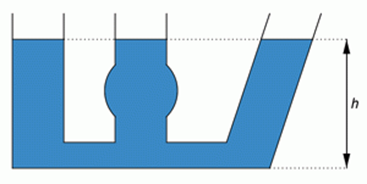 PASCALOV ZÁKON :Ak nalejeme kvapalinu do nádoby, uzavrieme ju a potom zatlačíme na nádobu, zväčší sa všade vnútri v kvapaline tlak o rovnakú hodnotu.Tento jav nazývame Pascalov zákon.Blaise Pascal bol francúzsky matematik a fyzik, žil v 17.storočí.HYDRAULICKÉ ZARIADENIE :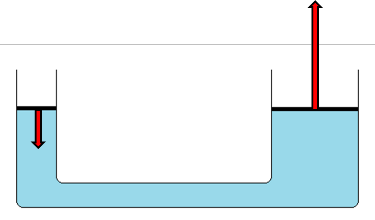 Je to zariadenie, ktoré využíva nestlačiteľnosť kvapalín a Pascalov zákon  o prenose tlaku. Skladá sa väčšinou z dvoch spojených uzavretých nádob s rôznym povrchom.Ak zatlačíme na nádobu s menším povrchom silou, zdvihne sa kryt na väčšej nádobe mnohokrát väčšou silou. (bližšie vysvetlenie bude vo fyzike v 8.ročníku)Tieto zariadenia majú veľké využitie v praxi:Brzdy v automobileHydraulické zdvihákyHydraulický lis„vyklápačky“ na nákladných autáchVZLÍNANIE, KAPILARITA:Je to jav z každodenného života, dôležitá vlastnosť kvapalín, často užitočná, niekedy aj škodlivá.Kvapalina dokáže v pevnej pórovitej látke „cestovať“ aj proti gravitácii:Prúdenie miazgy v stromochVlhnutie múrov domovPiškóty, keksíky namáčané do čaju, kávyVODOVÁHA, LIBELA:Je to jednoduché zariadenie na určovanie vodorovnej alebo zvislej polohy.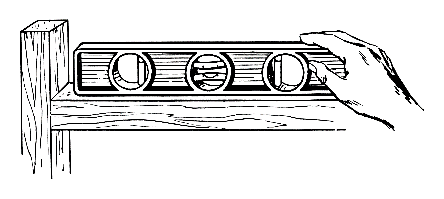 Zvyčajne obsahuje malú nádobku s kvapalinou v ktorej je vzduchová bublina.Najčastejšie s používa v stavebníctve. Meranie objemu kvapalínFYZIKÁLNA VELIČINATelesá majú rôzne vlastnosti.Napr. jablko je : - červené, sladké, malé...Zošit je: - veľký, modrý, pekný...Niektoré vlastnosti telies sa dajú porovnávať a merať, iné nie.Vlastnosti telies, ktoré vieme merať, porovnávať nazývame fyzikálne veličiny.O fyzikálnej veličine vieme povedať :Názov fyzikálnej veličinyOznačenie fyzikálnej veličinyZákladnú jednotku ( v čom sa fyzikálna veličina meria)Označenie základnej jednotkyĎalšie jednotky a ich označeniemeradláOBJEM KVAPALÍN V každodennom živote často potrebujeme poznať množstvo vody, mlieka, oleja, ktoré chceme použiť, kúpiť,... Množstvo kvapalín vyjadrujeme fyzikálnou veličinou OBJEM.Objem označujeme V.Objem kvapalín zvyčajne udávame v: 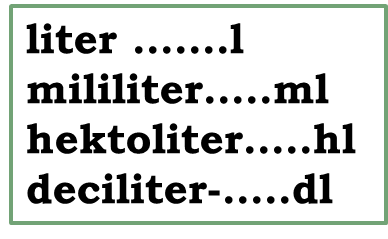 JEDNOTKY OBJEMU„duté“ jednotky objemu : hektoliter, liter , mililiter, deciliter AKO MERAŤ OBJEM KVAPALÍNV domácnosti používame na meranie objemu kvapalín rôzne odmerky.Vo fyzike, v laboratóriách používame na meranie objemu kvapalín odmerný valec.PRAVIDLÁ SPRÁVNEHO MERANIA OBJEMU KVAPALÍNOdmerný valec položíme na vodorovnú podložkuZistíme veľkosť najmenšieho dielika na stupniciPri odčítaní objemu pozeráme na odmerný valec kolmoZ dvoch hladín, ktoré vidíme je správna tá spodnáNameraný objem správne zapíšeme: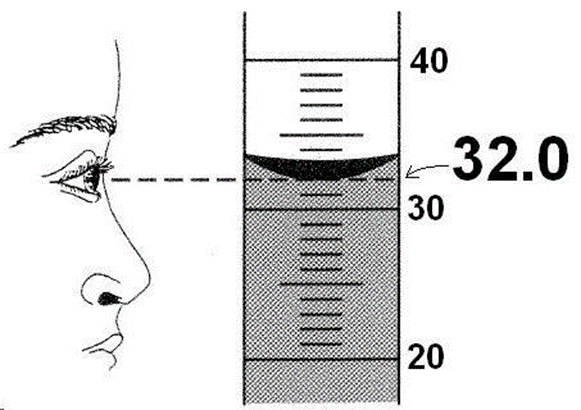 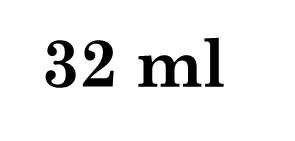    V = 32 ml  Vlastnosti plynovPríklady plynov : vzduch, dusík, kyslík, oxid uhličitý, zemný plyn, propán - bután, vodík, hélium,....Vlastnosti plynov:tečú, sú tekutédajú sa ľahko rozdeliťnemajú stály tvar, majú tvar nádoby, v ktorej sa nachádzajú, vždy vyplnia celý objem nádobyľahko sa dostanú aj na ťažko dostupné miestasú stlačiteľné, nemajú stály objemrozpínajú sa Pascalov zákon platí aj pre plyny.Ak zatlačíme na plyn v uzavretej nádobe, zväčší sa všade vnútri v plyne tlak vo všetkých smeroch. ROZPÍNANIE PLYNOVAk plyny uzavrieme do nádoby, tlačia na steny nádoby, „snažia sa dostať“  von z nádoby.Príkladmi sú rôzne lopty. Vzduch v nich stlačený vytvára spolu s loptou pružné teleso.Lopta po dopade na podložku odskočí.Aj pneumatiky na autách, motorkách, bicykloch sú napustené stlačeným vzduchom, pružnosť pomáha tlmiť nárazy, nerovnosti terénu.STLAČITEĽNOSŤ PLYNOVVyužíva sa hlavne pri ich preprave a následnom použití.Aj veľké množstvo plynu vieme prepraviť v pomerne malých nádobách.Sú to kovové, veľmi pevné tlakové nádoby, tzv. plynové fľaše, ľudovo „plynové bomby“.Stlačený plyn môže konať prácu.Využívajú ho pneumatické kladivá, zbíjačky, nožnice na plech,...Pneumatické zariadenie sa používa aj v hračkách.ZNÁME PLYNY Vzduch – je všade okolo nás, jeho súčasťou je dusík, kyslík, ...Kyslík – plyn nevyhnutný pre život, potrebujeme ho na dýchanie, rastliny ho vyrábajú pri fotosyntéze, kyslíkové fľaše používajú záchranári, hasiči, lekári, potápači,...Oxid uhličitý – rastliny ho spotrebúvajú, my ho vydychujeme, používa sa pri výrobe sýtených nápojov, plnia sa ním hasiace prístroje,...Zemný plyn – kúrime s ním, varíme na ňom,...Hélium – plnia sa ním balónyAcetylén – používa sa na zváranie spolu s kyslíkomSpoločné a rozdielne vlastnosti kvapalín a plynovDeliteľnosť tuhých látokPríklady tuhých látok : drevo, papier, plast, sklo, plastelína, železo, zlato, koža, guma,....Pevné látky sú veľmi rôznorodé, preto sú veľmi rôznorodé aj ich vlastnosti.Skúmať budeme ich : deliteľnosť, pružnosť, krehkosť, tvrdosť, tvárnosť,.... DELITEĽNOSŤPevné látky vieme rozdeliť pôsobením sily.Niekedy na rozdelenie látky potrebujeme viac sily, inokedy menej.Skúsime rozdeliť: Dokedy sa dá látka deliť?DEMOKRITOSBol to grécky učenec. Žil asi pred 2 400 rokmi.Zamýšľal sa nad tým, dokedy možno rozdeľovať látku.Jeho experiment bol len myšlienkový!Ak by sme delili teleso do nekonečna, čo by z neho zostalo? NIČ? A ako potom z toho nič znovu poskladať toto teleso? To sa nedá. Preto to delenie musí niekde skončiť!!!Vyslovil predpoklad, že látky sa musia skladať z ďalej nedeliteľných častíc.V gréčtine : nedeliteľný = atomos Dnes tieto častice voláme atómy. Vlastnosti tuhých látok a teliesKREHKOSŤTelesá z krehkých látok sa dajú ľahko rozdeliť.Hovoríme tak aj látkam, ktoré treba opatrne prepravovať, aby sa nepoškodili.Krehké látky: sklo, porcelán, keramika, mramor, krieda ....TVRDOSŤDo telesa z tvrdej látky nemožno spraviť ryhu.(nechtom, klincom)V geológii existuje stupnica tvrdosti nerastov. Medzi najmäkšie nerasty patrí kamenná soľ a najtvrdší nerast je diamant .Vďaka svojej tvrdosti má diamant obrovské využitie.Používa sa na brúsenie skla, betónu, na rezanie skla,... PRUŽNOSŤTeleso z pružnej látky možno silou ohnúť, natiahnuť, stlačiť.Ak prestaneme silou pôsobiť teleso sa vráti do pôvodného tvaru.Pružné materiály: oceľ, guma,... TVÁRNOSŤTelesá z tvárnych látok pomerne ľahko menia svoj tvar pôsobením sily.Ak sila prestane pôsobiť, tvar telesa zostáva.Tvárne materiály: plastelína, cesto, keramikárska hlina, rôzne modelovacie hmoty, roztavené sklo SYPKÉ LÁTKYCukor, soľ, múka, piesok. Sú to pevné látky?Áno sú, aj keď sa sypú, ľahko ich rozdeľujeme, nevytvoria v nádobe vodorovný povrch.Sú zložené z malých kúskov a tie sa po sebe ľahko šmýkajú.Meranie hmotnosti tuhých teliesHmotnosť je fyzikálna veličina, označuje sa m . Základnou jednotkou hmotnosti je kilogram, jeho označenie je kg .Ďalšie jednotky hmotnosti sú:tona, označenie tgram, označenie gmiligram, označenie mgV bežnom živote používame:dekagram, označenie dagmetrický cent – „metrák“, označenie qPROTOTYP KILOGRAMUJe to valec zo zmesi platiny a irídia. Jeho hmotnosť je presne 1 kg. Je uložený v Medzinárodnom ústave pre miery v Sèvres pri Paríži.Podľa neho sa zhotovujú ďalšie prototypy kilogramov. Hmotnosť telies meriame váhami.Existuje veľa druhov váh: osobná, kuchynské, obchodnícke, laboratórne, listové, dobytčie,...Aj keď v súčasnosti sú takmer všetky váhy digitálne, donedávna sa vážilo porovnávaním hmotnosti telesa so známymi  hmotnosťami závaží.Netto je tzv. čistá hmotnosť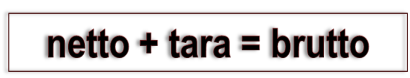 Tara je hmotnosť obaluBrutto je celková hmotnosť obalu s obsahom SPRÁVNE MERANIE HMOTNOSTINajskôr je potrebné vybrať vhodnú váhu, ktorá má vhodný merací rozsah (od-do), vhodnú presnosť.Ak meriame hmotnosť napr. sypkých látok, odpočítame hmotnosť nádoby alebo použijeme tlačidlo  TARA na váhach.Počkáme, kým sa displej ustáli a hmotnosť zapíšeme.Meranie hmotnosti kvapalín a plynovHmotnosť kvapalín a plynov meriame podobne ako hmotnosť sypkých látok.Máme dve možnosti: odvážime  prázdnu nádobuodvážime nádobu s kvapalinou, plynomhmotnosť  nádoby odčítame od celkovej hmotnostina váhy položíme prázdnu nádobustlačíme tlačidlo TARAnádobu naplníme, položíme na váhyváhy ukážu hmotnosť samotnej kvapaliny či plynuDôležité je poznať nielen objem kvapalín, ale aj ich hmotnosť:Ak je hmotnosť 50 ml vody 50 g, koľko váži 1 liter vody? Je veľmi užitočné si pamätať, že 1 liter vody má hmotnosť približne 1 kg!Často potrebujeme poznať hmotnosť nákladu, nákupu ktorý obsahuje napr. minerálky, mlieko, alebo hmotnosť vody v rôznych nádržiach kvôli nosnosti.Meranie dĺžkyDĺžka je fyzikálna veličina, označuje sa d .Ako jediná fyzikálna veličina má viacero označení, s ktorými sa stretneme neskôr: l, s (dráha) ,h (hĺbka)Základnou jednotkou dĺžky je meter, jeho označenie je m.Ďalšie jednotky dĺžky sú:decimeter, označenie dmcentimeter, označenie cmmilimeter, označenie mmkilometer, označenie kmVo vesmíre sa používajú tieto jednotky : 1 AU ( astronomická jednotka) = 149 597 870 700 m1 ly ( svetelný rok) = 9 460 730 472 580 800 m MERADLÁ DĹŽKYJe ich veľmi veľa druhov:SPRÁVNE MERANIE DĹŽKYNajskôr je potrebné vybrať vhodné meradlo, ktoré má vhodný merací rozsah (od-do), vhodnú presnosť.Meradlo musíme priložiť „nulou“ na začiatok meraného telesa, rovnobežne s meranou dĺžkou.Ak meriame napríklad textilnú látku, tá musí byť vyrovnaná.Na meradlo pozeráme pri odčitovaní kolmo.Nameranú dĺžku zapíšeme.INÉ JEDNOTKY DĹŽKYpalec , označenie inch			1 inch = 2,54 cmstopa , označnie ft			1 ft = 30,48 cmyard, označenie yd			1 yd = 91 cmanglická míľa, označenie mile		1 mile = 1 609 mnámornícka míľa, označenie mile	1 mile = 1 852 mPROTOTYP METRAJe to tyč zo zmesi platiny a irídia. V priereze má tvar písmena X alebo H ?Sú na nej dva vrypy, ktoré vyznačujú vzdialenosť 1 m.Je uložená v Medzinárodnom ústave pre miery v Sèvres pri Paríži.Podľa nej  sa zhotovujú ďalšie prototypy metrov.PRESNOSŤ MERANIA FYZIKÁLNYCH VELIČÍNAk meriame mechanickým meradlom, meriame vždy s presnosťou najmenšieho dielika. Napr.: dĺžka, ktorú meriame pravítkom, môže byť len v celých milimetroch a podobne.Ak meriame akúkoľvek vlastnosť telesa - fyzikálnu veličinu, VŽDY MERIAME S URČITOU CHYBOU!To, aká je chyba – odchýlka merania záleží od viacerých okolností:Veľkosť najmenšieho dielika meradla,Nastavenie, výroba digitálneho meracieho prístroja,Odchýlka  merania je vždy polovica najmenšieho dielika.Čím má meradlo menší najmenší dielik, tým je meranie presnejšie.Ak chceme zvýšiť presnosť merania, je bežnou praxou, že merania fyzikálnej veličiny viackrát opakujeme.Tým zmenšíme aj vplyv ľudského faktora.Z nameraných hodnôt potom vypočítame aritmetický priemer (tak ako so známkami z fyziky či matematiky).Meranie vlastným dĺžkovým meradlomMeno:Dátum:Úloha: Použi časti svojho tela ( ruky, nohy) na odmeranie dĺžky a šírky triedy, lavice, učebnice fyziky.Pomôcky: Postup:Vyber si, ktoré tri časti svojho tela (ruky, nohy) použiješ na odmeranie. ( krok, stopa, lakeť, dlaň, piaď palec, prst,...)Rozmer triedy, lavice, učebnice môžeš odmerať aj použitím všetkých troch meradiel.Zapíš namerané rozmery do tabuľky.Daj si spolužiakom pravítkom, metrom odmerať dĺžku tvojich meradiel v centimetroch.Prepočítaj rozmery triedy, lavice, učebnice na centimetre. Zapíš do tabuľky.Od vyučujúceho si vypýtaj skutočné rozmery triedy, lavice, učebnice. Zapíš do tabuľky.Vypočítaj a zapíš rozdiel medzi tvojim meraním a skutočnými rozmermi.Diskutuj so spolužiakmi o rozdieloch medzi meraniami. Kto meral najpresnejšie? Prečo?Zápis merania:Záver: Meranie objemu tuhých teliesAk vieme tieto telesá ponoriť do odmerného valca (zmestia sa tam, neroztopia sa, nepoškodia sa), použijeme ten.Odmeriame objem vody v odmernom valci, ponoríme celé teleso, opäť odmeriame objem, nakoniec oba objemy odčítame.Objem pravidelných telies môžeme vypočítať. (kocka, kváder, valec, guľa, ihlan, kužeľ,...)JEDNOTKY OBJEMUKocka so stranou 1 cm: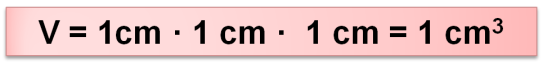 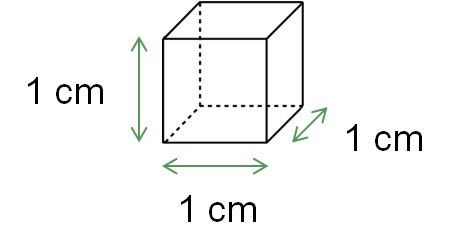 Táto kocka má objem jeden kubický centimeter.Kocka so stranou 1 dm má objem jeden kubický decimeter .Kocka so stranou 1 m má objem jeden kubický meter .Kocka so stranou 1 mm má objem jeden kubický milimeter . Základná jednotka objemu je meter kubický , označenie m3.Jednotky objemu: 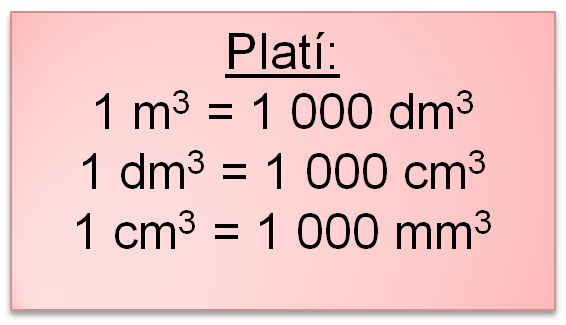 1 mm3	   1 cm3		1 dm3		1 m3Na výpočet objemu pevných pravidelných telies potrebujeme teda poznať ich rozmery: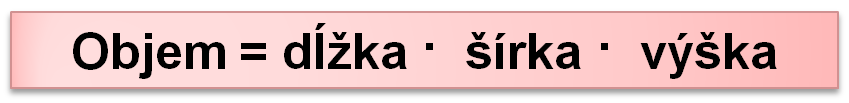 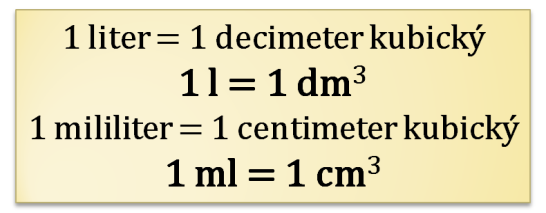 Súvislosť medzi dutými a kubickými jednotkami:Spoločné a rozdielne vlastnosti kvapalín a plynov, tuhých látok a teliesVplyv hmotnosti na správanie telies vo vodePotápač:Pomôcky: plastová fľaša s uzáverom, vrchnák  z pera, plastelína Postup:	 -  na plastový vrchnák z pera pripevni plastelínu tak, aby si neuzavrel spodný otvor.	       -vyskúšaj v pohári s vodou, či vrchnák pláva-ponor vrchnák do plastovej fľaše , ktorá je plná vody a    fľašu uzavri fľašu stláčaj a pozoruj vrchnák z pera. Náčrt:Záver:Pokus s kinderkom:Pomôcky: 	plastové vnútro z kinder vajíčka, matice, laboratórne váhy, nádoba na voduPostup:	- do zošita si priprav jednoduchú tabuľku-vkladaj závažia do kinderka a pozoruj, ako sa vajíčko správa vo vode	- Tri krát odváž kinderko potom: 	a) ak zistíš, že kleslo ku dnu	b)  ak sa vznášalo vo vode	c) ak plávalo na hladine     - namerané hodnoty zapíš do tabuľky- pokús sa vysloviť tvrdenie o tom, či a ako závisí správanie kinderka vo vode od jeho hmotnostiVýsledok:Záver:Vplyv objemu a tvaru telies na ich správanie vo vodePokus s „loďkami“Pomôcky: -	veľká a malá tetrapaková škatuľka, odmerný valec, 		nádoba s vodou, pravítkoPostup:  -	tetrapakové obaly odstrihni v rovnakej výške 		-odmeraj v odmernom valci 100 ml vody		-odhadni hĺbku ponoru obidvoch „lodiek“-nalej vodu z odmerného valca do malej „loďky“, polož ju na hladinu a odmeraj ponor, 		-pokus opakuj s väčšou „loďkou“		-pokus opakuj s objemom vody 150 ml		-všetky merania zapíš do tabuľky Výsledok:Záver:Potopenie  „loďky“Postup: 	-Odhadni, koľko vody treba naliať do malej i do veľkej „loďky“ aby sa ponorila.-Svoj odhad over pokusom, zapíš:Výsledok:Záver:Hustota tuhých látokPomôcky: rôzne drobné telesá: guma na gumovanie, hracia kocka,  skákacia loptička, kúsok polystyrénu, väčšia matica, malý kameň, plastová lyžička, korková zátka, malá sviečka...Postup:  - telesá odváž , zapíš ich hmotnosť, - telesá ponor celé pod vodu( aj nasilu) a urči ich objem, zapíš ich   objem- polož ich do nádoby s vodou a rozdeľ ich na potápajúce a plávajúce,- pomocou kalkulačky vypočítaj podiel ich hmotnosti v gramoch a objemu v cm3, výsledok zapíšVýsledky merania: Zistili sme, že plávajúce telesá majú v poslednom stĺpci číslo menšie ako 1 a potápajúce sa telesá majú číslo väčšie ako 1.Podiel hmotnosti telesa a jeho objemu je hľadaná vlastnosť.Pre danú látku je to vždy rovnaká hodnota.Je to vlastnosť látky, ktorú môžeme merať, porovnávať, je to teda fyzikálna veličina. HUSTOTAHustota je fyzikálna veličina, označuje sa gréckym písmenom ró ρ.Hustota vyjadruje hmotnosť 1 cm3 alebo 1 m3 látky.Jednotky hustoty sú :gram na centimeter kubický   označenie    kilogram na meter kubický označenie    Napríklad : hustota železa je 7,8             Znamená to, že: 1 cm3 železa má hmotnosť 7,8 g, alebo žekaždý cm3 železa má hmotnosť 7,8 g.Základná jednotka hustoty je kilogram na meter kubický        .Napríklad hustota železa je 7 800       . Znamená to, že každý meter kubický železa má hmotnosť 7 800 kg.Medzi jednotkami hustoty teda platí vzťah: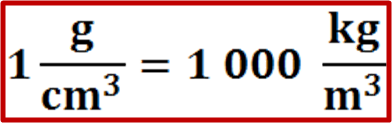 Napr.:Hustota zlata: ρ = 19,3      = 19,3 · 1 000    = 19 300  Hustota dreva : : ρ = 700     = 700 : 1 000    = 0,7Hustotu telesa vypočítame tak, že hmotnosť telesa vydelíme jeho objemom.Vo fyzike tento postup zapíšeme vzorcom: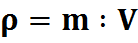 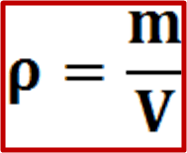   alebo Zlomková čiara nahradzuje deleniePri výpočte hustoty musíme deliť :hmotnosť v gramoch s objemom v cm3....... hmotnosť v kilogramoch  s objemom v m3....... Hustoty niektorých tuhých látokHustota plastelínyÚloha: Urči hustotu plastelínyPomôcky: plastelína, laboratórne váhy, odmerný valecPostup: -   priprav si 4 valčeky plastelíny, alebo štyri rôzne veľké telesá  z plastelínyOdváž 1 valček, 2 valčeky,  3 valčeky, 4 valčekyHmotnosti v gramoch zapíš do tabuľkyZisti objem 1 valčeka, 2 valčekov, 3 valčekov, 4 valčekov ponorením do odmerného valcaObjemy v centimetroch kubických zapíš do tabuľkyVypočítaj podiel hmotnosti a objemuVýsledok zapíš do tabuľkyVypočítaj priemernú hodnotu hustoty plastelíny a zapíš.Zostroj graf závislosti hmotnosti plastelíny od jej objemu.Z grafu zisti hustotu plastelíny.Výsledok: Záver: Graf: 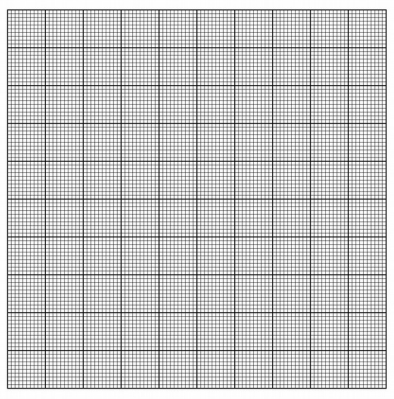 FYZIKÁLNA ÚLOHA A JEJ RIEŠENIEPrečítame si pozorne zadanie úlohy.Zapíšeme známe fyzikálne veličiny a ich hodnoty.V prípade potreby premeníme hodnoty na vhodné jednotky.Zapíšeme neznámu fyzikálnu veličinu.Zápis podčiarkneme.Zapíšeme vzorec na výpočet neznámej fyzikálnej veličiny.Do vzorca dosadíme hodnoty fyzikálnych veličín aj s jednotkami.Vypočítame hodnotu neznámej fyzikálnej veličiny.Napíšeme odpoveď! Vypočítaj hustotu drôtu, ktorého hmotnosť je 4 kg a objem drôtu je 0,45 dm3 .  Vypočítaj hmotnosť betónového panelu, ktorý má hustotu 2 500      a objem 1,2 m3 .Vypočítaj objem kmeňa, ktorého hustota je 600       a jeho hmotnosť je 120 kg.Hustota kvapalínPomôcky: rôzne kvapaliny, odmerný valec, laboratórne váhyPostup: Odmeraj objem kvapalín odmerným valcom, ich hmotnosť na laboratórnych váhach (nezabudni použiť tlačidlo TARE), údaje zapíš do tabuľky a vypočítaj kalkulačkou hustotu kvapalín. HUSTOMERJe to zariadenie na meranie hustoty kvapalín. (cudzím slovom sa nazýva areometer)Používa sa aj na meranie hustoty :	- kvapaliny v olovenom akumulátore (zdroj napätia v automobile).	- nemrznúcej zmesi 	- mlieka	- sladu	- morskej vody v akváriách	- vínaV skutočnosti pomocou hustomeru zisťujeme obsah cukru, etanolu, kyseliny, soli v kvapaline...HUSTOMER PO DOMÁCKYPomôcky:  plastová slamka, plastelína, piesok, odmerný valec, voda, alpa, etanol, fixka, nitka, drôtikPostup:  -   koniec slamky zapcháme kúskom   plastelíny	    - do slamky nasypeme trošku piesku	     - vyskúšame či pláva vo vode ponorená asi do polovice	     - fixkou alebo nitkou označíme miesto 	ponorenia	     - hustomer ponoríme do etanolu a opäť označíme	     - nakoniec ponoríme do alpy. Objem kvapaliny vytlačenej telesamiMáme skúsenosť, že ak ponoríme teleso do kvapaliny, jej hladina v nádobe vystúpi.Využívame to napr. pri meraní objemu odmerným valcom.Hovoríme, že teleso kvapalinu  VYTLAČILO.Ak ponoríme teleso do plnej nádoby, samozrejme kvapalina vytečie. Vytečená kvapalina je tiež kvapalina vytlačená telesom.Pokus č.1 – plávajúce kinderkoPomôcky: -kinderko, matice, plechovka, laboratórne váhy, odmerný valec, kadička Postup:  - do zošita si priprav tabuľku z učebnice-  odváž pripravené kinderko s dvoma rozdielnymi náplňami, hmotnosť zapíš   	 - uprav s pomocou učiteľa plechovku    	- plechovku naplň vodou až po okraj (pomôž si kadičkou) -  podlož pod odtok plechovky odmerný valec 		         - do plechovky opatrne ponor pripravené kinderko a zachyť VYTLAČENÚ vodu  - odmeraj jej hmotnosť aj objem, všetko zapíš	 - pre každé kinderko pokus 3-krát zopakuj - vypočítaj aritmetický priemer nameraných hodnôt Namerané hodnoty:Výsledky pokusu:Hodnota objemu vytlačenej vody v mililitroch je ___________ ako hodnota hmotnosti vody v gramoch.Zapamätáme si:1 ml vody má hmotnosť ___________Priemerná hodnota hmotnosti vytlačenej vody je __________________________ ako hmotnosť plávajúceho telesa.Objem ponorenej časti telesa je ________________ ako objem vody vytlačenej telesom.Pokus č.2 – potápajúce sa  kinderkoPomôcky: -kinderko, matice, plechovka, laboratórne váhy, odmerný valec, kadička Postup:  - do zošita si priprav tabuľku z učebnice-  odváž pripravené kinderko s dvoma rozdielnymi náplňami, hmotnosť zapíš   	 - plechovku naplň vodou až po okraj (pomôž si kadičkou) -  podlož pod odtok plechovky odmerný valec 		         - do plechovky opatrne ponor pripravené kinderko a zachyť VYTLAČENÚ vodu  - odmeraj jej hmotnosť aj objem, všetko zapíš	 - pre každé kinderko pokus 3-krát zopakuj - vypočítaj aritmetický priemer nameraných hodnôt Namerané hodnoty:Výsledky pokusu:Priemerná hodnota hmotnosti vytlačenej vody je ______________ako hmotnosť potápajúceho sa telesa.Objem potápajúceho sa telesa je ________________ ako objem vody vytlačenej telesom.Správanie sa telies v kvapalinách s rôznou hustotouPokus č.1 – vajíčkoPomôcky: -vajíčko, laboratórne váhy, odmerný valec, kadička, voda, soľPostup:  -zisti hmotnosť a objem vajíčka a vypočítaj jeho hustotu.   - zarob veľmi slanú vodu, odmeraj alebo vypočítaj jej hustotu   - ponor vajíčko opatrne najskôr do nádoby s obyčajnou vodou     a pozoruj    	- vajíčko vyber a ponor ho opatrne do slanej  vody a pozoruj    	 - porovnaj hustoty vajíčka a oboch kvapalín Namerané hodnoty: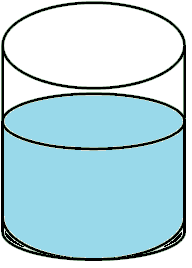 Výsledky pokusu:Vajíčko v čistej vode _______________ .Vajíčko v slanej vode _______________ .Hustota vajíčka je ______________   ako hustota čistej vody.Hustota vajíčka je ______________    ako hustota slanej  vody.Ak má teleso hustotu ____________ako je hustota kvapaliny tak _____________ku dnu. Ak má teleso hustotu _____________ ako je hustota kvapaliny tak ____________ na hladine. Ak ______________ hustotu kvapaliny , plávajúce teleso sa ponorí menej a naopak. Podobne ako v našom pokuse aj doma využívame schopnosť vajíčka ponoriť sa.Vtedy, ak chceme zistiť či je vajíčko ešte čerstvé bez rozbitia .Čerstvé vajíčko sa v čistej vode ponorí.Staré, pokazené vajíčko vo vode pláva.( dôvodom je odparujúca sa voda, a zväčšujúce sa vzduchové bubliny, tie spôsobia zmenšenie jeho hustoty)Takéto vajíčko radšej nerozbíjajte a nekonzumujte. Správanie sa telies v kvapalinách s rôznou hustotouPokus č.2 – plávajúce  kinderkoPomôcky: -kinderko, matice, plechovka, laboratórne váhy, odmerný valec, kadička, alpa, soľ, vodaPostup:  - do zošita si priprav tabuľku z učebnice- odváž pripravené kinderko s dvoma rozdielnymi náplňami, hmotnosť zapíš -plechovku naplň alpou až po okraj (pomôž si kadičkou) -  podlož pod odtok plechovky odmerný valec - do plechovky opatrne vlož pripravené kinderko a zachyť VYTLAČENÚ alpu- odmeraj jej hmotnosť aj objem, všetko zapíš- pre každé kinderko pokus 2-krát zopakuj - vypočítaj aritmetický priemer nameraných 			hodnôt  - pokus zopakuj so slanou vodou. Namerané hodnoty:Výsledky pokusu:Priemerná hodnota hmotnosti vytlačenej kvapaliny je ______________ako hmotnosť plávajúceho telesa.Objem ponorenej časti telesa je ________________ ako objem kvapaliny vytlačenej telesom.Vplyv teploty na hustotuPomôcky: -tri balóniky, odmerný valec, rýchlovarná kanvicaPostup:  - balóniky naplň vodou s vodovodu,- balónik daj do chladničky na niekoľko hodín	alebo do nádoby   s ľadom aspoň na 15 minút,   - iný balónik daj do nádoby s horúcou vodou   - tretí balónik nechaj s izbovou teplotou,   - postupne ponáraj balóniky do odmerného valca s vodou izbovej teploty   - pozoruj a pozorovanie zakresli,   - vyslov záver, ako teploty vody ovplyvňuje jej 	teplotuNáčrt pokusu:Výsledok pokusu:Balónik z chladničky vo vode s izbovou teplotou ________________ .Balónik s izbovou teplotou sa vo vode s izbovou teplotou ________________ .Balónik z horúcej vody vo vode s izbovou teplotou  _______________ .Hustota studenej  vody  je ______________  ako hustota vody s izbovou teplotou.Hustota vody s izbovou teplotou je _______________ ako hustota horúcej vody.Pomôcky: -liekovky, voda, potravinárske farbivo, veľká nádoba		Postup:  -potravinárske farbivo rozpustíme v nádobe so studenou vodou                    a v nádobe s horúcou vodou,    -do malých rovnakých liekoviek opatrne nalej až po vrch do       prvej  farebnú studenú a do druhej farebnú horúcu vodu, obe         odrazu ponor do veľkej nádoby s vodou a pozoruj,    - vysvetli pozorovaný javVýsledok pokusu:Hustota horúcej vody je  ________________   ako hustota studenej vody.V studenej vode horúca voda stúpa nahor _______________ ako voda s izbovou teplotou.Táto vlastnosť vody sa prejavuje aj pri prúdení studených a teplých morských prúdov. 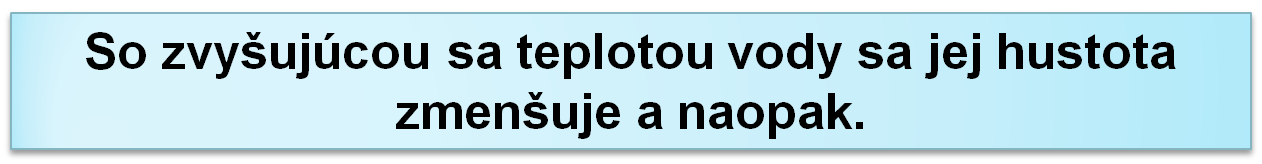 Hustota plynovPomôcky: -veľká nádoba, ocot, sóda bikarbóna, bublifuk, špajdle, zápalky, butánPostup:  -do veľkej nádoby nalej asi 1 liter vody, pridaj asi 2 dl octu a 3    polievkové lyžice sódy bikarbóny (čísla sú orientačné)	- pozoruj	- z bublifuku vyfukuj nad nádobu bubliny a pozoruj	- zapáľ špajdľu a ponor ju do nádoby, pozoruj, pokus môžeš opakovať- LEN S DOSPELÝM : nastriekaj do nádoby bután, a vyfukuj nad ním bublinky	- skús vysloviť vysvetlenie pokusov Zistili sme, že:Pri zmiešaní octu a sódy bikarbóny vzniká v nádobe plyn.Plyn, ktorý vznikol v nádobe je oxid uhličitý.Bublinky bublifuku obsahujú _______________________________ .Bublinky bublifuku vo vzduchu __________________________.Bublinky bublifuku sa v nádobe_____________________	. Vzduch má _______________    hustotu ako oxid uhličitý.Vzduch má ______________  hustotu ako bután.TEPLOVZDUŠNÝ BALÓN: Pomôcky: -vrecko do odpadového koša, tenký drôt, sviečkyPostup:  -po obvode vrecka navleč tenký drôt a vytvaruj ho do kruhu- zapáľ štyri sviečky, podrž OPATRNE vrecko nad sviečkami a počkaj, kým sa naplní vzduchom	- vrecko pusti a pozoruj,  pokús sa výsledok pokusu vysvetliťŠPIRÁLAPomôcky: -kancelársky papier, nožnice, niť, sviečka, zápalkyPostup:  -vystrihni z papiera kruh s priemerom asi 15 cm,	    - zastrihni do kruhu tak, že vytvoríš špirálu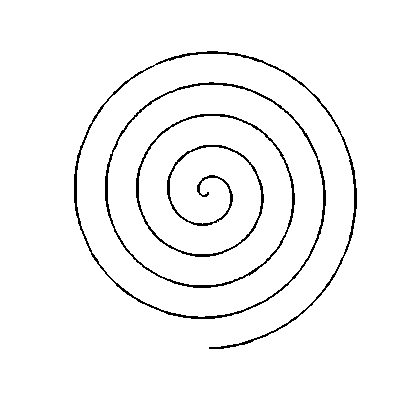 	     - do stredu navleč nitku	     - zapáľ sviečku	     - špirálu podrž OPATRNE nad sviečkou a pozoruj            - pokús sa výsledok vysvetliťZistili sme, že:Vrecko s teplým vzduchom a plynmi stúpalo nahor a potom kleslo . Špirála z papiera sa roztočila. Teplý vzduch má __________________hustotu ako studený a preto stúpa nahor.Teplota plynu ovplyvňuje jeho hustotu.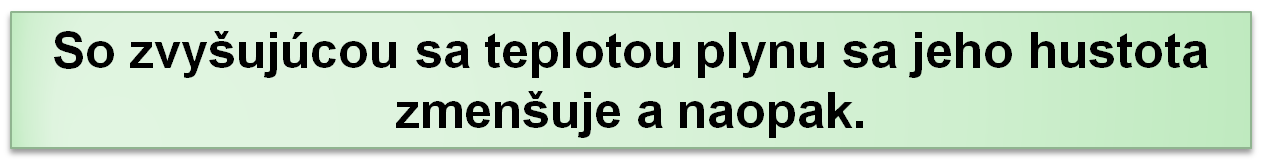 HUSTOTY NIEKTORÝCH PLYNOV:HÉLIUMJe to bezfarebný plyn bez chuti a zápachu s veľmi nízkou hustotou.Preto sa používa ako náplň balónov a vzducholodí. VODÍKJe to látka s najmenšou hustotou.Kedysi sa používala ako náplň vzducholodí.Vodík je však v zmesi so vzduchom veľmi výbušný.Dochádzalo k výbuchom a nešťastiam. TEPLOVZDUŠNÝ BALÓNJe to balón naplnený horúcim vzduchom.Patria sem aj balóny šťastia, ktoré treba používať opatrne, pretože ich nedokážeme ovládať. OXID UHLIČITÝ A OXID UHOĽNATÝOxid uhličitý je plyn, ktorý vydychujeme, produkujú ho aj kvasinky.Vzniká aj pri výrobe vína.Keďže má väčšiu hustotu ako vzduch vo vínnych pivniciach klesá na dno. Pri zlom vetraní mohlo dôjsť k uduseniu. Preto vinári chodili do pivnice so zapálenou sviecou, ktorú držali čo najnižšie. Viete prečo?Ak v pivnici kvasí 10 000 litrov vína, objem vzniknutého oxidu uhličitého je 500 m3. Oxid uhoľnatý vzniká pri nedokonalom spaľovaní (málo kyslíka) a je jedovatý. Môže dôjsť k nešťastiu a otrave v zle vetranej miestnosti, kde sa kúri, napríklad pri spánku. METEOROLOGICKÝ BALÓNMeteorologický balón je napustený ľahkým plynom (vodík, alebo hélium). Pod balónom je na lanku uviazaný padák a pod padákom samotný náklad,balón po vypustení stúpa,s nadmorskou výškou klesá tlak, balón sa rozpína až dôjde k jeho prasknutiu,náklad padá k zemi, po vstupe do hustejších vrstiev atmosféry dochádza k rozvinutiu padáku, ktorý brzdí rýchlosť padania nákladu.meria teplotu, tlak, smer a rýchlosť prúdenia vetra. Okrem týchto bežných meraní sa vykonávajú aj merania rádioaktivity alebo ozónu.Ako a prečo sa veci hýbuVšetko o svetleAko sa ohýbajú a menia tvarVšetko o elektrine a magnetizmeVšetko o kvapalinách a plynochVšetko o zvukuVšetko silách, strojochVšetko o počasíVšetko o tepleVšetko o vesmíre, ...litrochhektolitrochmililitrochdecilitroch1hl = 100 l1l = 10 dl1l = 1000 ml1dl = 100 mlkvapalinyporovnanieplynysú nestlačiteľnésú stlačiteľnésú tekutésú tekutémajú nestály tvarmajú nestály tvardajú sa ľahko deliťdajú sa ľahko deliťmajú stály objemnemajú stály objemsú nestlačiteľnésú stlačiteľnéSpoločné vlastnostiRozdielne vlastnostiTekutosťStlačiteľnosť Nestály tvarNestlačiteľnosťDeliteľnosťRozpínavosťPlatnosť Pascalovho zákonaStály objem Merateľnosť objemuĽahký prístup na ťažko dostupné miestaTekutosťList papieraPlastelínuKlinecSkloKrieduGrafitovú tuhupravítkolaserové meradlokrajčírsky meterposuvné meradlostolársky metermikrometer...pásmoMoje meradloMoje meradloDĺžka môjho meradlanajdlhšiekratšienajkratšieMoje meradloMoje meradloPrepočítané rozmeryPrepočítané rozmerySkutočné rozmerySkutočné rozmeryRozdielRozdieldĺžkašírkadĺžkašírkadĺžkašírkadĺžkašírkaTriedaLavicaUčebnicavlastnosťkvapalinyplynytuhé látkydeliteľnosť stály objem stlačiteľnosť stály tvar rozpínavosť tekutosť merateľnosť hmotnosti Poloha nádoby vo vodeHmotnosť nádoby so závažiami (g)Zakreslenie polohy nádoby vo vodePlávaVznáša saKlesla ku dnuŠkatuľka Záťaž (ml) Hĺbka ponoru (mm)Hĺbka ponoru (mm)Škatuľka Záťaž (ml) predpokladskutočnosť malá 100 veľká 100 malá 150 veľká 150 ŠkatuľkaMnožstvo vody potrebné na potopenieMnožstvo vody potrebné na potopenieŠkatuľkapredpokladskutočnosťmaláveľkáPredmetyNázov predmetuHmotnosť  m (g)Objem V (cm3)Podiel  m:Vplávajúce plávajúce plávajúce plávajúce plávajúce potápajúce potápajúce potápajúce potápajúce potápajúce LátkaHustotaHustotadiamant3,5  g/cm33 500  kg/m3dubové drevo0,7  g/cm3700  kg/m3žula2,6  g/cm32 600  kg/m3korok0,2    g/cm3200  kg/m3sklo2,5  g/cm32 500  kg/m3grafit (tuha)2,1  g/cm32 100  kg/m3betón2,5  g/cm32 500  kg/m3striebro10,5  g/cm310 500  kg/m3cukor1,6  g/cm31 600  kg/m3meď8,9  g/cm38 900  kg/m3železo7,8   g/cm37 800  kg/m3hliník2,7   g/cm32 700   kg/m3olovo11,3   g/cm311 300  kg/m3zlato19,3   g/cm319 300   kg/m3Plastelína Hmotnosť  m (g)Objem V (cm3)ρ =m:V1 valček2 valčeky3 valčeky4 valčekyPriemerná hodnota hustotyPriemerná hodnota hustotyPriemerná hodnota hustotyLátkaHustotaHustotavoda1  g/cm31 000  kg/m3morská voda1,02  g/cm31 020  kg/m3nafta0,85  g/cm3850kg/m3benzín0,75    g/cm3750  kg/m3olivový olej0,91  g/cm3910  kg/m3etanol0,79  g/cm3790  kg/m3ortuť13,5  g/cm313 500  kg/m3med1,4 g/cm31 400  kg/m3kyselina sírová1,8  g/cm31 800  kg/m3KvapalinaHmotnosť  m (g)Objem V (cm3)Hustota ρ (g/cm3)vodaolejmedalpatekuté mydlobenzínTelesoHmotnosť telesa (g)Objem vytlačenej vody(ml)Hmotnosť vytlačenej vody(g)Priemerná hodnota hmotnosti vody (g)1.2.3.1.2.3.TelesoHmotnosť telesa (g)Objem vytlačenej vody(ml)Hmotnosť vytlačenej vody(g)Priemerná hodnota hmotnosti vody (g)1.2.3.1.2.3.hmotnosť objem hustota vajíčko slaná voda TelesoHmotnosť telesa (g)Objem vytlačenej alpy(ml)Hmotnosť vytlačenej alpy(g)Priemerná hodnota hmotnosti alpy (g)1.2.1.2.TelesoHmotnosť telesa (g)Objem vytlačenej slanej vody(ml)Hmotnosť vytlačenej slanej vody(g)Priemerná hodnota hmotnosti slanej vody (g)1.2.1.2.plynhustota  (kg/m3)dusík1,25hélium0,18oxid uhličitý1,98vodík0,09vzduch1,29kyslík1,43metán0,67propán2,02bután2,48oxid uhoľnatý1,23